ROOM 114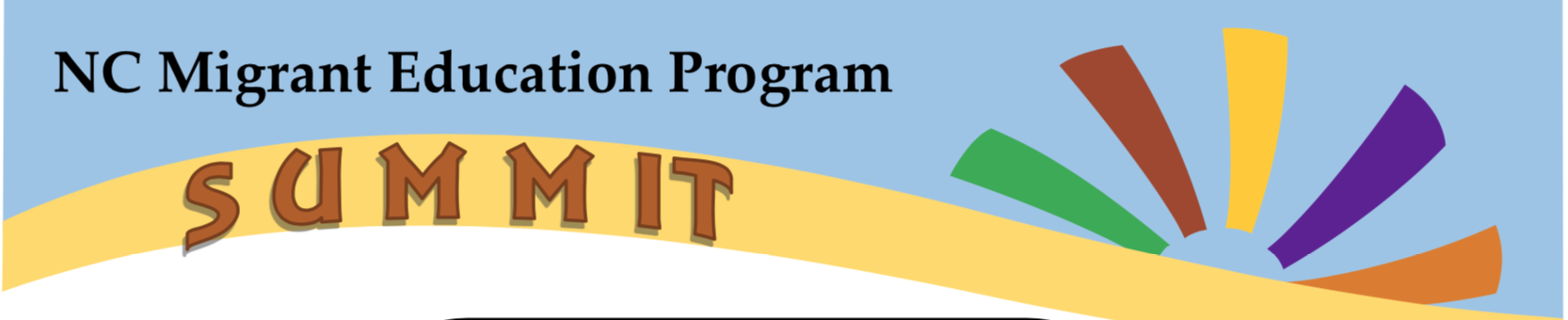 Time Room 11410:05 – 11:00 AMDon’t Reinvent the Wheel: Best Practices in Recruiting and Serving OSYMrs. Rachel Wright-Junio, Eastern NCMEP Administrator - DPI11:05 – 12:00 PMID&R: Families, Where Art Thou?Ms. Maria Alcala, NC Regional RecruiterMr. Ivan Padron Bueno, NC Regional Recruiter1:25 – 2:20 PMHCPS – Boys & Girls Club PartnershipMr. Hunter Ogletree, MEP CoordinatorHenderson County Schools